COMO CONECTARSE A UNA CONFERENCIA.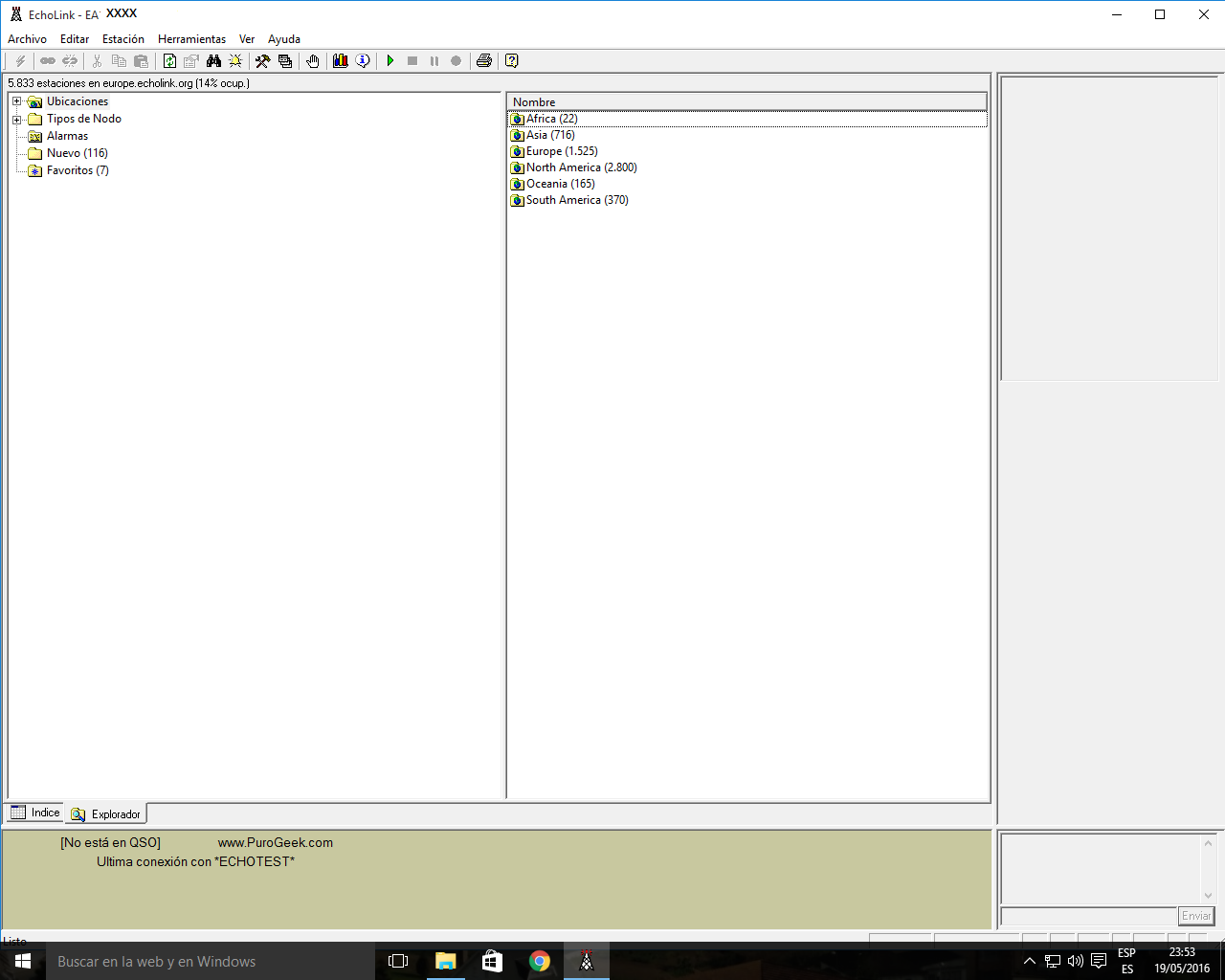 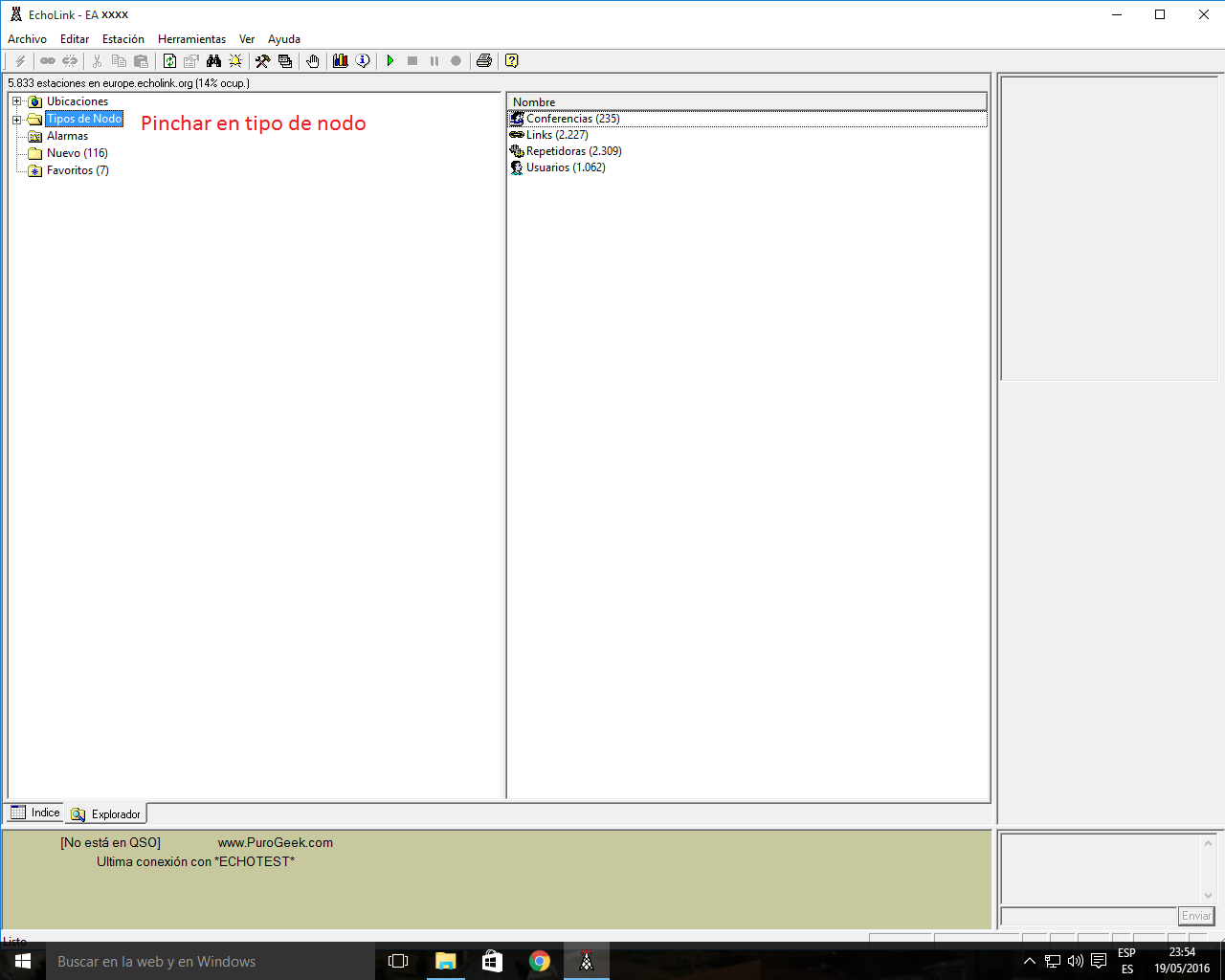 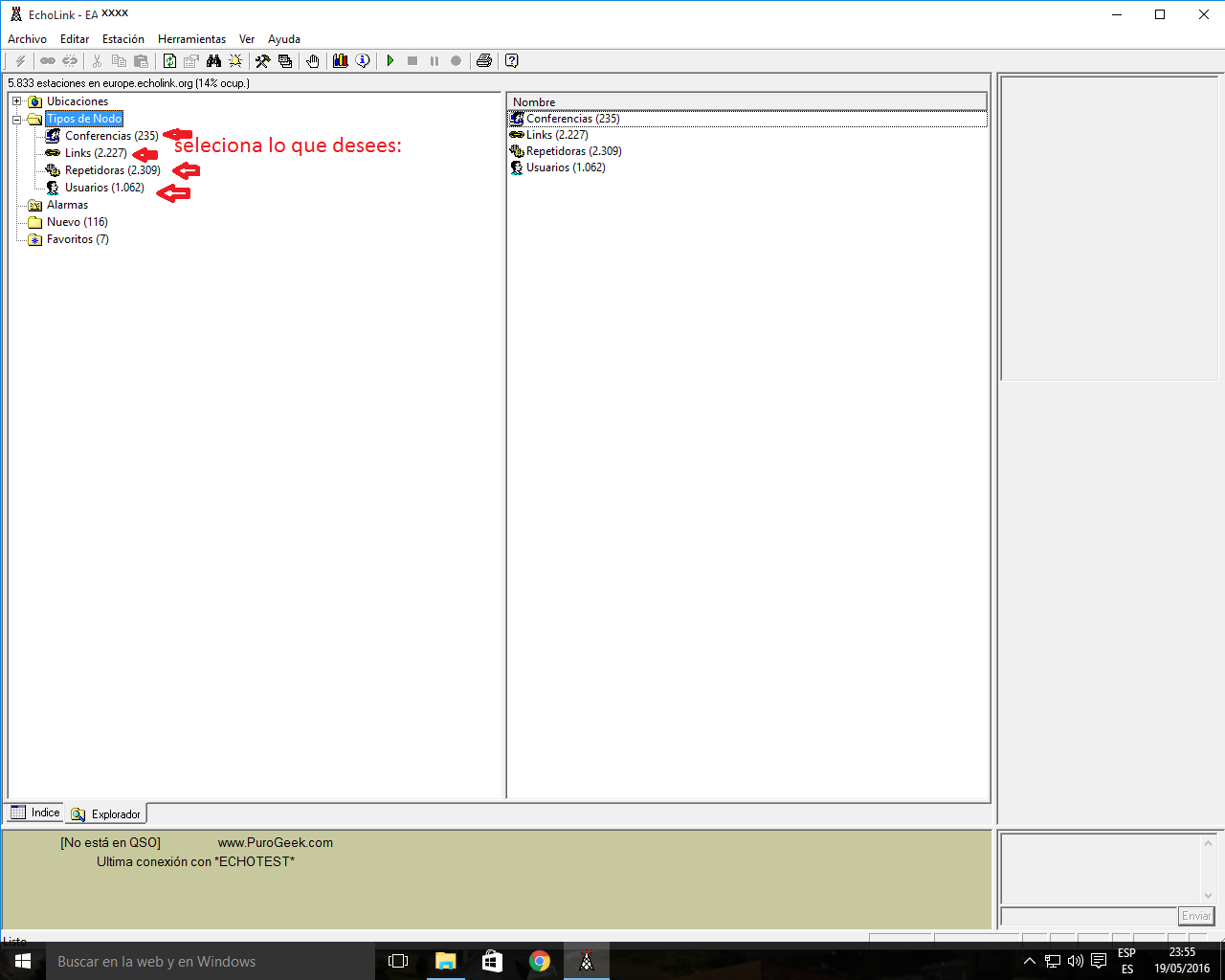 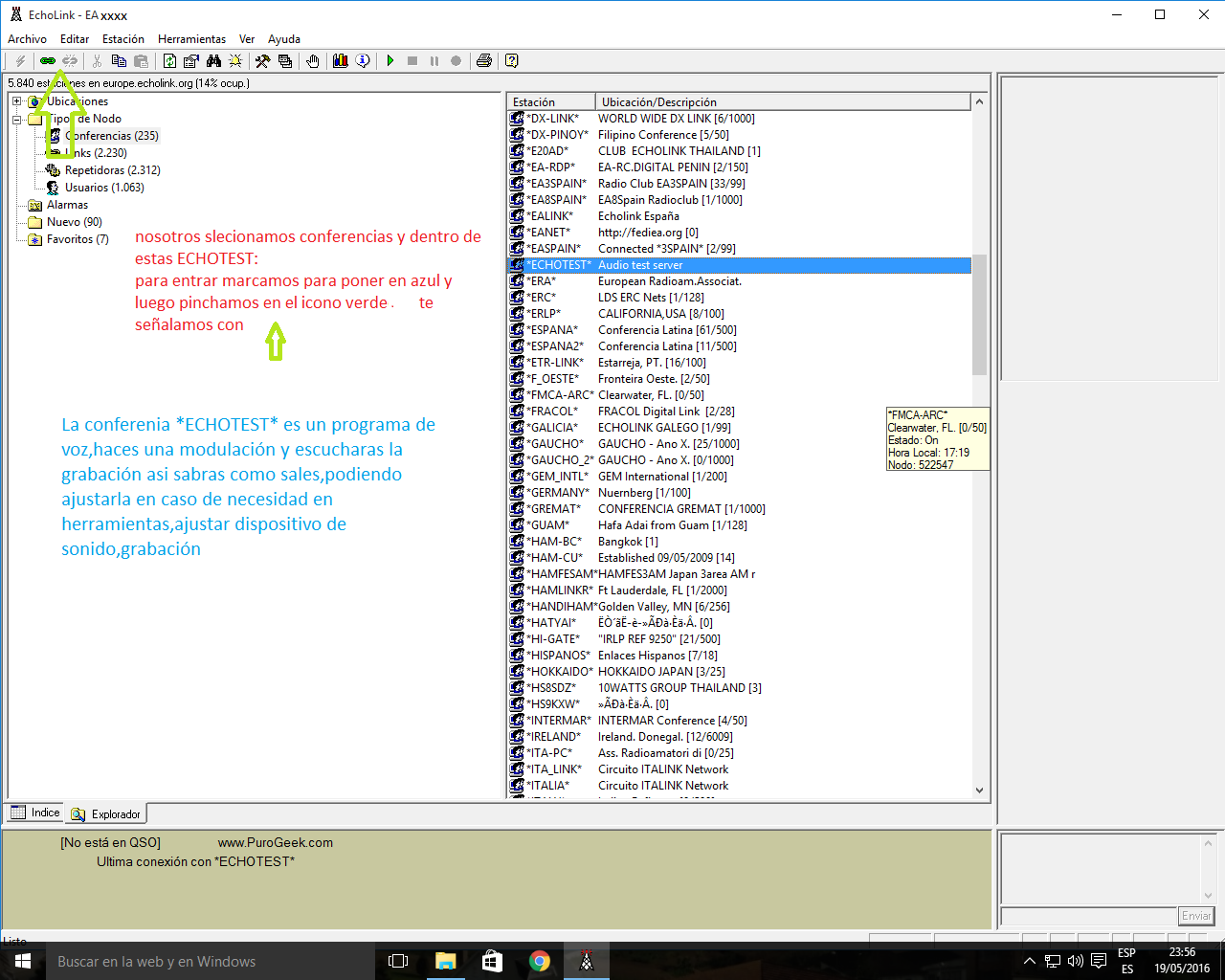 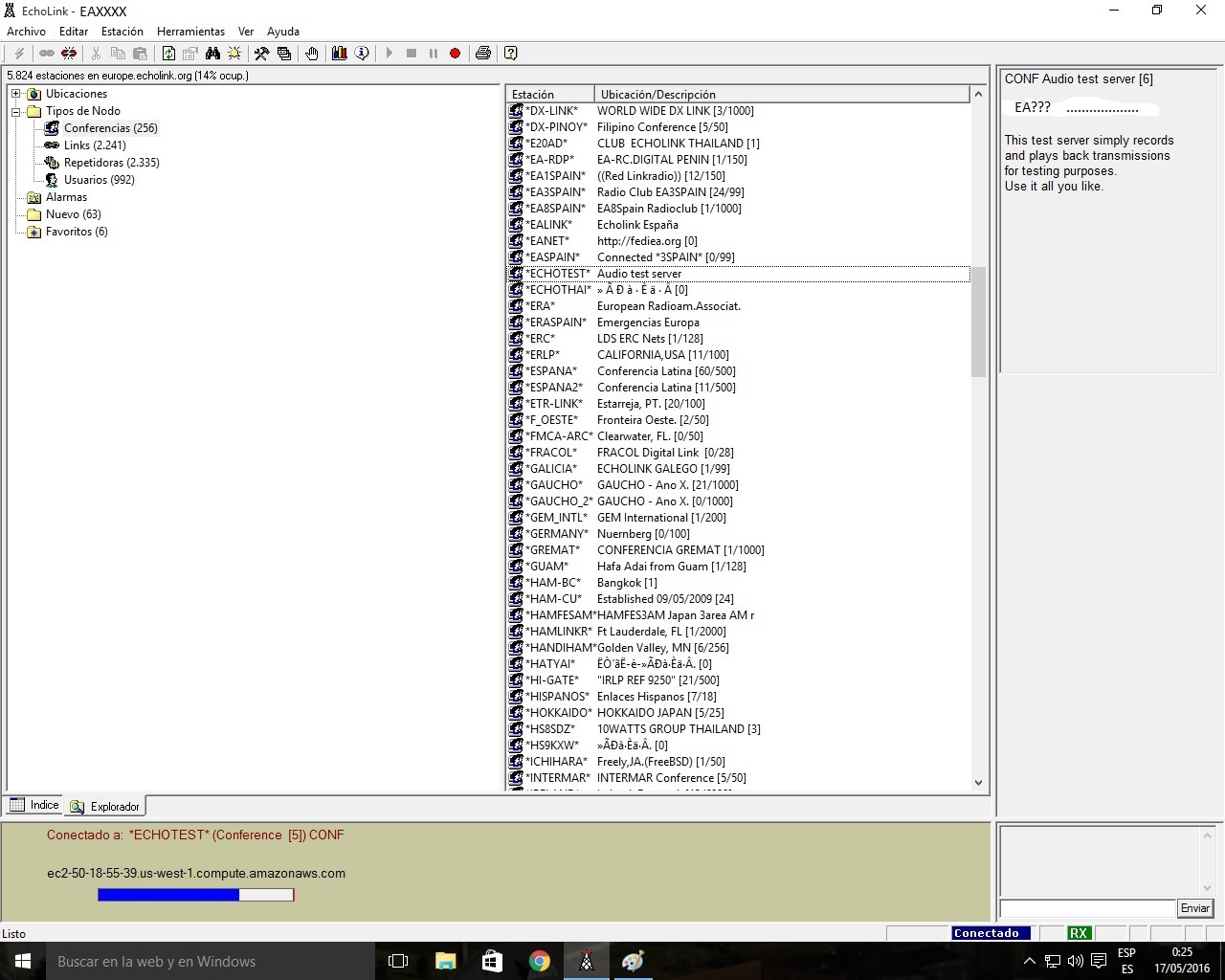 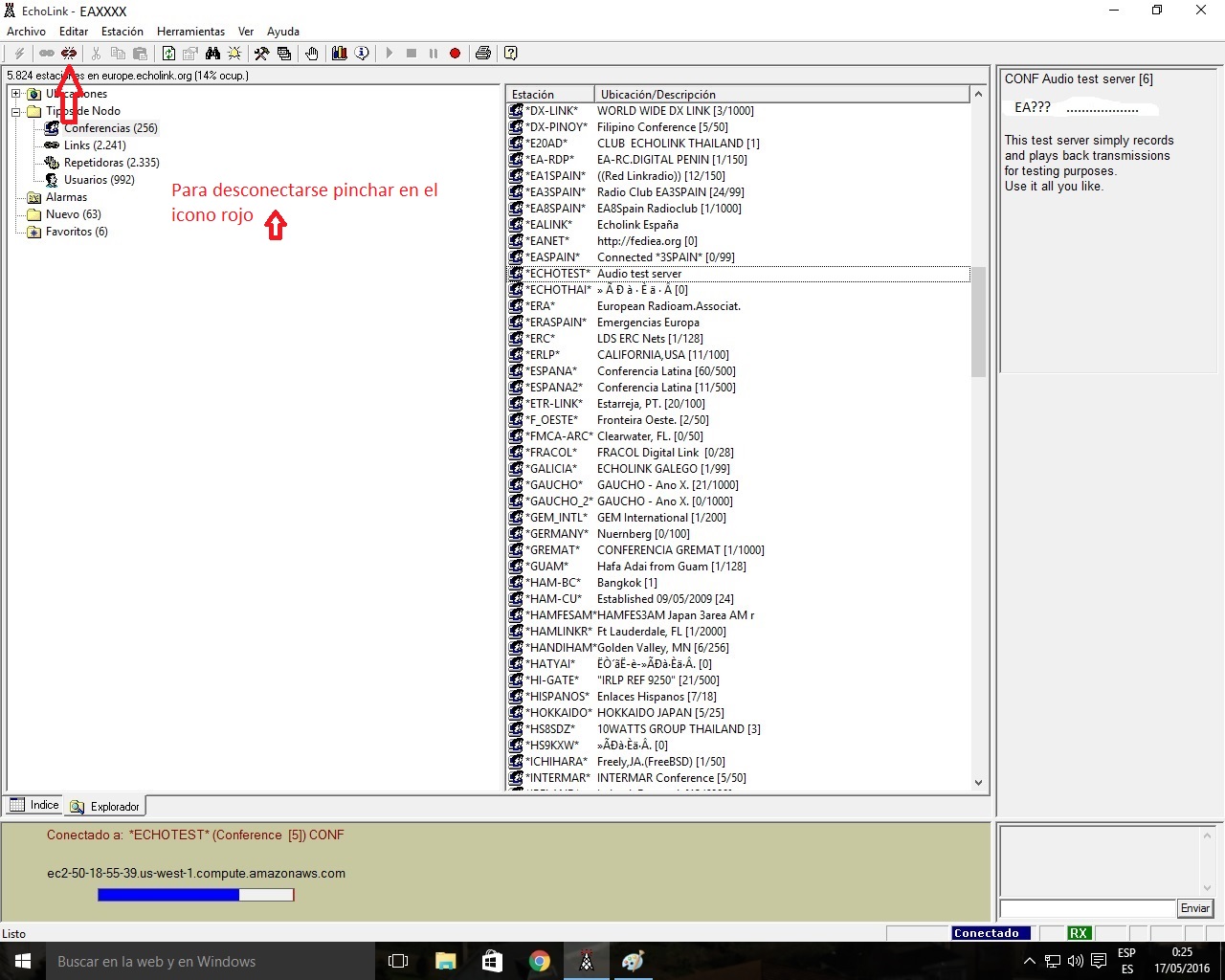 